SISTEMA OPERATIVOIntroducción.Los sistemas operativos, han ido evolucionado una enormidad, desde su interfaz, hasta su programación; debemos considerar, que antiguamente y actualmente, un sistema operativo, es algo muy difícil de programar, todos estos sistemas, ha experimentado un cambio radical desde la aparición de la Interfaz gráfica, la cual también describiremos en el transcurso de este informe. ¿Qué es un Sistema Operativo?	Un sistema operativo, es una especie de intermediario, entre los componentes electrónicos del computador y los dispositivos electrónicos, ya sean discos, placa madre, tarjetas de video, sonido, captura de tv etc.	En pocas palabras, el sistema operativo, es quien esta responsable de establecer dialogo entre la maquina y los programas. Fuera del sistema operativo, que es el encargado más visible de administrar los componentes de la maquina, existe uno que lo vemos cada vez que se inicia la maquina, esto es la BIOS (Basic Input/Output System). Pero tiene una diferencia con el sistema operativo utilizado, y es básica, la BIOS, no es modificable, ya que su configuración esta incluida en el chip o en la placa madre, sin embargo, podemos cambiar ciertas configuraciones de dispositivos, ya sea, instalar un dispositivo de almacenamiento o un nuevo componente.En el siguiente esquema, se describe en forma gráfica como opera un sistema operativo: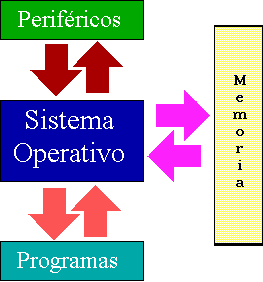 